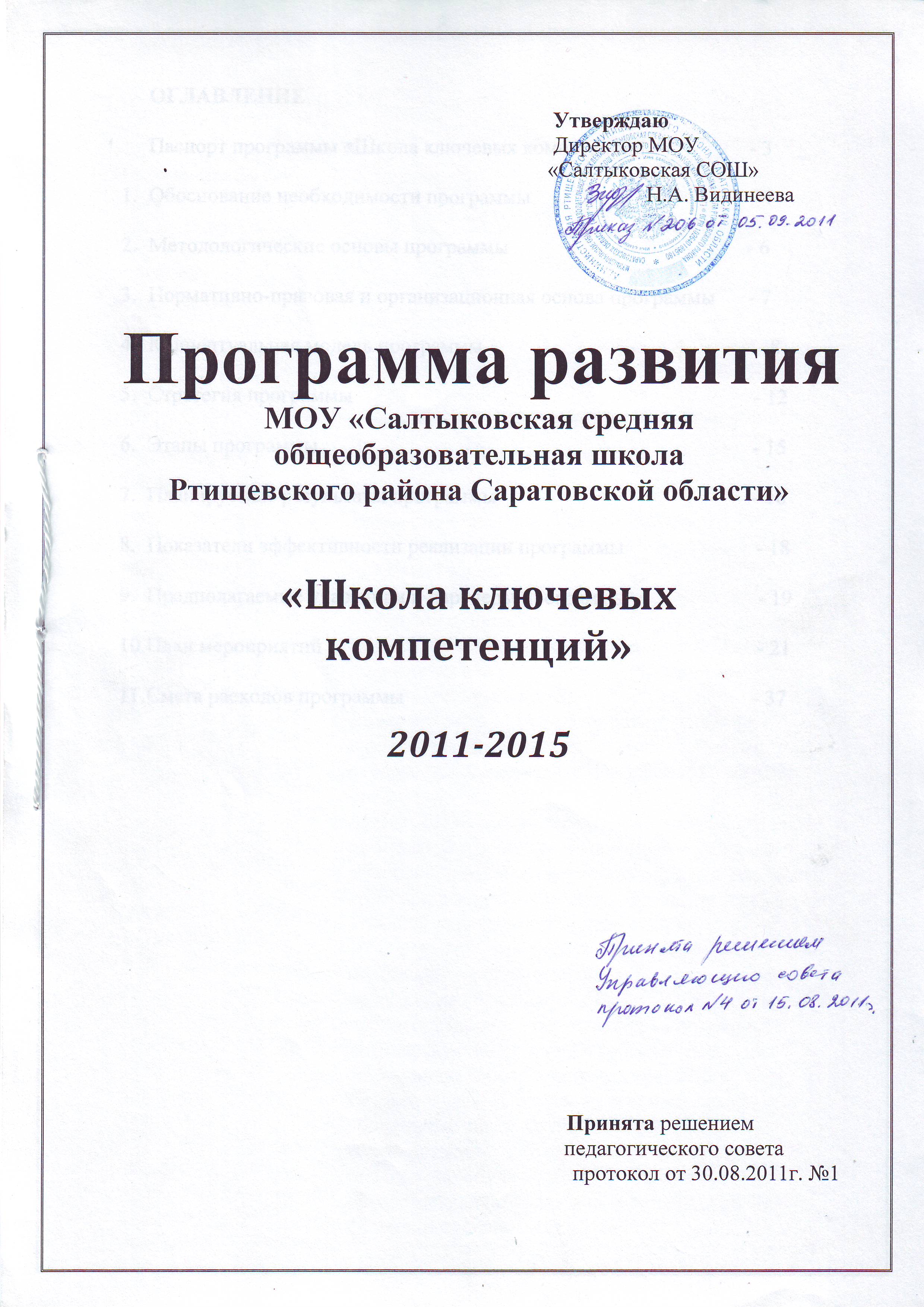 ОГЛАВЛЕНИЕПаспорт программы «Школа ключевых компетенций»                 - 3  Обоснование необходимости программы   	                           - 4Методологические основы программы   	                          - 6Нормативно-правовая и организационная основа программы      - 7Концептуальная модель программы	             - 8Стратегия программы	            - 12Этапы программы	           - 15Планируемые результаты программы	         - 16Показатели эффективности реализации программы	          - 18Предполагаемые участники и партнеры программы	         - 19План мероприятий	        - 21Смета расходов программы	          - 37 ПАСПОРТ ПРОграммыПрограмма«Школа ключевых компетенций»1. Обоснование необходимости программы             Разработка программы создания новой модели школы связана с идеей общей модернизации системы образования, призванной обеспечить динамику экономического роста и социального развития общества, стать важным фактором благополучия   граждан и безопасности страны.         Сильная и известная на весь мир советская система образования решала проблемы трансформации аграрного общества в индустриальное. Образование давалось надолго и предназначалось для того, чтобы обеспечить бесперебойную профессиональную деятельность человека в какой-либо одной отрасли или сфере деятельности на протяжении всей жизни. Теперь же в эпоху быстрой смены технологий требуется принципиально новая система непрерывного образования, предполагающая постоянное обновление, индивидуализацию спроса и возможностей его удовлетворения. Ключевой характеристикой такого образования становится не только передача знаний и технологий, но и формирование творческих компетентностей, готовности к переобучению.        Социальный запрос и государственный заказ сегодня определяется следующими факторами:- потребность в доступном качественном образовании;- переход на новые образовательные стандарты;- требование непрерывного повышения потенциала педагогов;- развитие сетевого взаимодействия;- развитие общественно – государственного управления.      Таким образом, чтобы успешно справиться с поставленными перед системой образования задачами, традиционной школе необходимы существенные преобразования. С целью определения направлений инновационной деятельности педагогическим коллективом МОУ «Салтыковская СОШ» было проведено исследование образовательной среды, результатом которого стали следующие выводы:  Школа обладает рядом сильных и слабых позиций.Сильные позиции:в целом  положительный имидж школы;наличие школьных традиций, накопленных за 65 лет ее существования;использование в образовательном процессе профильной системы обучения;поступление выпускников школы в Вузы, в том числе и на бюджетной основе;выстроенная система дополнительного образования по различным направлениям;наличие сети социального партнерства;позитивные отношения с родителями и учениками;отсутствие проблем с набором в первый класс;хороший показатель качества обучения.Слабые позиции:недостаточный уровень самообразования, самоопределения, саморазвития ученика;слабая сформированность у учащихся коммуникативных компетенций, способности успешно взаимодействовать с окружающим социумом;недостаточное овладение педагогами школы инновационными технологиями, направленными на формирование ключевых компетентностей обучающихся;неготовность  ряда учителей к инновационной деятельности;достаточно велика доля неполных семей, а также семей находящихся в сложном материальном положении;подавляющая часть родителей (70%) имеют среднее или начальное профессиональное образование, что вызывает сложности с повышением учебной мотивации учащихся;наметившиеся в последние годы трудности (в связи с введением ЕГЭ) с формированием десятых классов;ограниченность финансов, как важного инвестиционного ресурса;Каждый субъект образования (ученик, учитель, родитель) имеет определенные требования (представления) относительно организации образовательного процесса, а именно:              Учащиеся хотят, чтобы:были комфортные условия для успешной учебной деятельности, общения;была возможность выбора формы обучения;имелись условия для освоения новых информационных технологий;были созданы условия для участия учащихся в управлении школой;            Для Учителей необходимо:          создание в школе оптимальных условий для  –реализации профессиональной деятельности;творческой самореализации;для непрерывного повышения уровня профессиональной компетентности;признание.           Родители ожидают от школы:возможности получения доступного качественного образования;создания условий для самореализации учащихся;обеспечение здорового и безопасного образовательного пространства;высокого уровня профессионализма педагогов.           При этом  мы понимаем, что для общества важно:обеспечение равенства в доступности качественного образования и воспитания;участие в процессах социального управления и взаимодействия;                                                   для государства важно:воспитание гражданина способного к проектированию своего дальнейшего          личностного, профессионального, социального пути.Сопоставление возможностей школы с ожиданиями участников образовательного процесса позволило выявить ряд противоречий:между социальными ожиданиями, образовательными запросами и результатами образовательного процесса;между увеличением информационных перегрузок и недостаточной физической активностью учащихся;между потребностью обеспечения принципа индивидуализации и отсутствием финансово-организационных механизмов его обеспечения;между агрессивностью социальной среды и недостаточной по эффективности профилактической работе по предупреждению проблем отторжения детей от школы, неуспеваемости, не освоения детьми культурных норм повседневного поведения;между частными (внутришкольными) проблемами и неготовностью коллектива к их решению.      Таким образом, проведенное исследование позволяет нам сделать вывод, что реализация программы  «Школы ключевых компетенций», предполагающего трансформацию классической школы в качественно новое состояние,  является актуальным и необходимым условием для дальнейшего успешного существования МОУ «Салтыковская СОШ».2. Методологические основы программы          Основой для разработки программы развития школы является представление о современной  информационной цивилизации,  формирующей принципиально иную систему ценностей. В центре ее - свободно самореализующийся индивид, способный к гибкой смене способов и форм жизнедеятельности на основе коммуникации и принципа социальной ответственности. Центральное место в новой структуре ценностей составляет позиция, которую можно назвать компетенцией.         Компетенция включает совокупность взаимосвязанных качеств личности - знаний, умений, навыков, способов деятельности, задаваемых по отношению к определенному кругу предметов и процессов и необходимых для качественной продуктивной деятельности по отношению к ним. По мнению А.В. Хуторского внедрение в практику обучения образовательных компетенций  позволит решить типичную для российской школы проблему, когда учащийся, овладев набором теоретических знаний, испытывает трудности в их реализации при решении конкретных задач или проблемных ситуаций.К основным ключевым компетенциям относятся:Ценностно-смысловые – связаны с ценностными ориентирами ученика, его способностью видеть и понимать окружающий мир, ориентироваться в нем, осознавать свою роль и предназначение, уметь выбирать целевые и смысловые установки для своих действий и поступков, принимать решения.Общекультурные – круг вопросов, в отношение которого ученик должен быть хорошо осведомлен: особенности национальной и общечеловеческой культуры, духовно-нравственные основы жизни человека и человечества.Учебно-познавательные – связаны с самостоятельной познавательной деятельностью, включают элементы логической, методологической, общеучебной деятельности; знания организации целеполагания, планирования, анализа, рефлексии, самооценки учебно-познавательной деятельности.Информационные – умение самостоятельно при помощи реальных объектов (книги, компьютер, телевизор и др.) и информационных технологий (аудио- , видеозапись, электронная почта СМИ, Интернет) искать, анализировать и отбирать необходимую информацию, организовывать, преобразовывать, сохранять и передавать ее.Коммуникативные – знание способов взаимодействия с окружающими и удаленными людьми и событиями, навыки работы в группе, владение различными социальными ролями в коллективе.Социально-трудовые – владение знаниями и навыками в сфере гражданско-общественной деятельности (выполнение роли гражданина), в социально-трудовой сфере (владение ролью потребителя, производителя, клиента), в сфере семейных отношений, в вопросах экономики и права, в области профессионального самоопределения.Компетенции личностного самосовершенствования – направлены на освоение способов физического, духовного и интеллектуального саморазвития, эмоциональной саморегуляции и самоподдержки, безопасного образа жизни.      Специфика педагогических целей по развитию общих компетенций состоит в том, что они формируются не в виде действий преподавателя, а с точки зрения результатов деятельности обучаемого, с точки зрения эффекта его продвижения и развития в процессе усвоения определенного социального опыта.      Целевая ориентация на формирование определенных компетентностей в процессе образования называется компетентностным подходом. С позиций данного подхода уровень образованности определяется способностью решать проблемы различной сложности на основе имеющихся знаний.       Основы  идей компетентностного подхода изложены в работах Селевко Г.К., Чередова И.М., Якиманской И.С.,А.В. Хуторского, а также в трудах американских учёных Стила, Мередита, Уолтера.3. Нормативно-правовая и организационная основа программыПри разработке программы учитывались:Закон об образовании от 10.07.1992 №3266-1 (ред. От 17.06.2010)Указ Президента Российской Федерации от 12.05.2009 № 536 «Об основах стратегического планирования в Российской Федерации»;Указ Президента Российской Федерации от 12.05.2009 № 537 «О стратегии национальной безопасности Российской Федерации до 2020 года»;Концепция долгосрочного социально-экономического развития Российской Федерации до 2020 г., утвержденная распоряжением Правительства Российской Федерации от 17.11.2008 № 1662-р;Национальная образовательная инициатива«Наша новая школа», утвержденная Президентом Российской Федерации от 04.02.2010 № Пр-271;План действий по модернизации общего образования на 2011–2015 гг., утвержденный Распоряжением Правительства Российской Федерации от 07.09.2010 № 1507-р;Федеральная целевая программа развития образования на 2011-2015гг. Утверждена постановлением Правительства РФ от 07.02.2011г. № 61Федеральный государственный образовательный стандарт начального общего образования. Утвержден приказом Министерства образования и науки РФ от 06.10.2009 № 373Федеральный государственный образовательный стандарт основного общего образования. Утвержден приказом Министерства образования и науки РФ от 17.12.2010 № 1897Проект «Модернизации системы общего образования Саратовской области на 2011-2013 годы».4. Концептуальная модель «Школы ключевых компетенций»        Сегодняшний мир  отличает необычайная подвижность и изменчивость, поэтому наибольшую ценность приобретает опыт самостоятельного решения проблем, «способность человека эффективно действовать за пределами учебных сюжетов и учебных ситуаций (В.А.Болотов)». Ключевой идеей программы является создание модели школы, способной обеспечить  благополучную социализацию учащихся и их последующую успешную интеграцию в окружающий социум.      Стратегическая программа развития МОУ «Салтыковская СОШ» – это путь трансформации школы из простого фактора общественной жизни в активного субъекта, создающего условия становления жизнеспособного общества. Идея перехода образовательного учреждения в новое качество, связана с   уровнем развития ключевых компетентностей личности - социальной, поликультурной, языковой, информационной и предметно-деятельностной. Подчеркивая значимость становления всех перечисленных компетентностей, школа акцентирует внимание своей работы на социальной, информационной и поликультурной компетентностях. Подобное обстоятельство обусловлено необходимостью решения наиболее актуальных проблем окружающего школу социума – повышения уровня общей и информационной культуры, формирование толерантности, способности к социальной адаптации.        Надо отметить, что компетентности  не сводятся к простой комбинации знаний, умений и навыков - они являются новым типом результата образовательной деятельности, а в условиях компетентностного подхода становятся основным  результатом образования.      «Образ выпускника» новой модели школы представляется нам следующим образом:Образ выпускника 1 ступени 4 класса начальной школы:имеет широкий познавательный интерес, любознателен, владеет мыслительными операциями;способен к установлению устойчивых взаимоотношений со взрослыми, сверстниками, проявляет сочувствие, может поделиться с другими, оказать помощь;наделен чувством уважения к своему дому, близким людям, к малой и большой Родине;умеет замечать и приумножать красивое в искусстве, природе;следит за своей внешностью, занимается физическими упражнениями.Образ выпускника 9 класса:владеет системой знаний в различных сферах человеческой деятельности, владеет приемами самообразования и самовоспитания;усвоены основы коммуникативной культуры личности: умеет высказываться, отстаивает свою точку зрения, умеет слушать и слышать;проявляет высокую гражданскую позицию, ориентируется на социально-ценные формы и способы самореализации и самоопределения;способен видеть и понимать гармонию и красоту, проявляет свои способности в литературе, сценическом искусстве, изобразительной деятельности;осознает необходимость развития физических качеств: «Здоровье каждого – в его собственных руках».Образ выпускника 11 класса:способен к осмыслению целей и смысла жизни, усвоению ценностей как основы сформированности мировоззрения;владеет системой знаний о различных сферах человеческой деятельности, сформированы личностные позиции в самоопределении;владеет умениями и навыками культуры общения, способен поддерживать эмоционально устойчивое поведение, регулирующие отношения человека к обществу, окружающей среде;умеет строить свою жизнедеятельность по законам гармонии и красоты, стремится творить прекрасное в учебной, трудовой, досуговой деятельности;стремится к физическому совершенству, проявляет заботу о своем здоровье.       Идея развития на основе компетентностного подхода предполагает:Во-первых  - изменение приоритетов целей образования. Зачем учить?      Смысл образования  - это развитие у обучаемых способности самостоятельно решать проблемы в различных сферах и видах деятельности на основе использования социального опыта, элементом которого является и собственный опыт учащихся.Во-вторых - изменение принципов отбора содержания и организации образовательного и воспитательного процесса.   Как учить?       Содержание образования  представляет собой дидактически адаптированный социальный опыт решения познавательных, мировоззренческих, нравственных, политических и иных проблем.        Главной задачей организации образовательного и воспитательного  процесса  является создание условий  для формирования у обучаемых опыта самостоятельного решения проблем, отражающих содержание образования.Содержательные принципы инновационного развития:Принцип  гуманизации – предусматривает переоценку всех компонентов педагогического процесса в свете их человекообразующих функций.Принцип  развивающего обучения – рассматривает развитие ребёнка как базовую задачу образования, опирающегося  на применение методов творческой деятельности и самообразования учащихся; развитие интеллектуальных и коммуникативных способностей, использования ИКТ технологий в обучении и досуговой деятельности.Принцип  индивидуализации и дифференциации обучения — учитывает индивидуальные способности учащихся.Принцип  целостности образования — единство процессов развития, обучения и воспитания учащихся; адекватность педагогических технологий задачам обучения;Принцип непрерывности и доступности образования - реализуется через взаимодействие подструктур основного, дополнительного, специализированного образованияПринцип преемственности на основе традиций - ценностно-смысловой контекст школьных традиций специализирует учащегося на определенный тип деятельности, востребованный социумом, социокультурным контекстом живого диалога прошлого и настоящего.В третьих - изменение подходов к оценке образовательных результатов. Как оценить результат?           Оценка результатов обучения осуществляться на основе анализа уровня образованности, достигнутого учащимися на определённом этапе обучения, с использованием  различных методов оценивания.Основные направления изменений сосредоточены в областях:в образовательной сфере - создание условий и механизмов для повышения качества образования на основе компетентностного подхода, преемственности образовательных программ на всех ступенях общего образования и запросов потребителей;в сфере кадровой политики - формирование стратегических преимуществ школы путем удовлетворения потребностей школы в компетентных, высокомотивированных специалистах, приверженных ценностям педагогической профессии;в сфере информатизации образовательной среды - формирование ИКТ-компетентности учащихся и создание единой информационной среды школы;в сфере духовно-нравственного, гражданского воспитания и правового просвещения - воспитание нравственного, инициативного, самостоятельного, активного гражданина, с четко выраженной, позитивной гражданской позицией, способного к постоянному самосовершенствованию;в сфере сохранения и укрепления здоровья обучающихся – организация образовательного процесса с учетом здоровьесберегающих технологий, на основе консолидации межведомственных структур: образования, здравоохранения и социальных служб;в работе с одарёнными детьми - обеспечение благоприятных условий для создания в школе единой системы выявления, развития и адресной поддержки одаренных детей в различных областях интеллектуальной и творческой деятельности;в сфере укрепления материально-технической базы - работа по реализации нового образовательного стандарта в части условий обучения, сохранение МТБ и максимально эффективное целевое ее использование.Ценностными приоритетами педагогического коллектива школы в условиях инновационного развития являются:стремление к созданию условий для образования творческой и свободной личности, способной жить в гармонии с собой и позитивно относиться к окружающему миру;создание образовательной среды, способствующей формированию у школьников гражданской ответственности, духовности, культуры, инициативности, самостоятельности, толерантности, способности к успешной социализации в обществе;повышение престижа школы как современной, универсальной, перспективной, осуществляющей единство подходов к воспитанию и образованию ученика.Это, на наш взгляд, обеспечит:· Ученику – возможность выбора деятельности, способов самореализации;· Родителю – увидеть перспективы и потенциал своего ребенка;· Педагогу – повысить свою профессиональную культуру и компетентность.              Итак, основная идея построения инновационной стратегии состоит в том, чтобы создать качественно новое образовательное пространство, способное, с одной стороны -  обеспечить реализацию требований, предъявляемых обществом к современной системе образования, выпускники которой будут конкурентоспособны в реалиях современного мира, а с другой – гарантировать дальнейшее перспективное развитие школы.Общее руководство программой осуществляет администрация школы по нескольким направлениям:информационно – аналитическое  - формирование банка данных о передовом педагогическом опыте, новых исследованиях в области актуальных проблем педагогики, психологии, дидактики и т.д., научно – методического материала о состоянии работы в школе по созданию  модели «Школы ключевых компетенций»;мотивационно – целевое - определение целей совместно с педсоветом, методическим советом и т.д. по деятельности коллектива и отдельных преподавателей, направленной на реализацию программы на каждом его этапе;планово-прогностическом - прогнозирование деятельности коллектива, планирование организации и содержания деятельности коллектива;организационно – исполнительское -  организация выполнения запланированных мероприятий, обобщение опыта;контрольно – оценочное - осуществление внутришкольного контроля и оценка состояния процесса реализации программы;регулятивно – коррекционное - устранение нежелательных отклонений в работе.        Информация о текущих результатах представляется на оперативных  совещаниях, заседаниях школьных методических объединений, педагогическом совете. Итоги реализации программы будут подведены на общем собрании коллектива школы в 2015г.         При разработке программы развития школы учитывается вероятностный характер данного процесса. В качестве неблагоприятных факторов, которые могут оказать негативное влияние выступают:Сокращение объемов комплектования.Уменьшение финансирования, связанное с изменением статуса  школы.Увольнение   (переход   на   другую   работу) квалифицированных сотрудников школы.Негативная экономическая ситуация в регионе, влияющая на формирование запроса на образовательные услуги со стороны родителей учащихся.Проблемы интеллектуальной собственности.Тенденции образа жизни социума, в окружении которого находится школа.Ввиду данного обстоятельства задачи, реализуемые в процессе программы, могут быть достигнуты или достигнуты частично.5. Стратегия программы.Объект программирования – совокупность ключевых компетентностей учащихся, обеспечивающих их успешную интеграцию в окружающий социум.Предметом программирования  являются формы, способы и методы организации образовательного и воспитательного процесса.Цель программы -  создание модели школы, отражающей систему организации учебно-воспитательного процесса, направленного на формирование ключевых компетентностей обучающихся.Задачи программы:В рамках программы предполагается организация следующих видов работ:диагностика образовательной среды школы;изучение и систематизация передового педагогического опыта;поиск новых форм внеурочной и внеклассной деятельности, направленной на развитие творческих способностей учащихся;организация образовательного и воспитательного процесса в соответствии с компетентностным подходом в образовании;создание системы непрерывного обучения и методического сопровождения педагогов;совершенствование информационной образовательной среды и материально-технической базы школы;установление преемственности связей семьи, школы и общественности, способствующие  демократизации системы управления школой.мониторинг и оценка промежуточных и итоговых результатов реализации программы.6. Этапы программыПервый этап (апрель 2011г. – декабрь 2011г.) – аналитически-проектировочный. Предполагает решение следующих задач:изучить Федеральные Государственные Стандарты второго поколения и прочие нормативно-правовые документы в области модернизации российского образования в целом и Саратовской области в частности;провести анализ образовательной среды школы  (определить ее слабые и сильные стороны, возможности и риски);разработать стратегию и план тактических мероприятий по дальнейшему развитию школы в соответствии с основными направлениями инновационной политики в сфере образования;организовать творческие группы по актуальным направлениям реализации программы;информировать родительскую общественность о целях, задачах, ожидаемых результатах программы.Второй этап (2012г. – 2014 г.) – деятельностный.Предполагает решение следующих задач:внедрить в образовательный процесс новые методы и технологии обучения;создать условия для исследовательской и проектной деятельности учащихся, для раскрытия их индивидуального творческого потенциала;сформировать единую информационную среду для обеспечения доступности образования, удовлетворения различных образовательных потребностей и вовлечения общественности в образовательный процесс;выстроить  учебный процесс с учетом здоровьесберегающих технологий;использовать ресурсы дополнительного образования как способ расширения возможностей выбора индивидуальных образовательных траекторий и развития творческого потенциала личности;организовать эффективную, постоянно действующую систему непрерывного образования учителей;обеспечить включение педагогического коллектива в инновационные процессы по основным направлениям развития школы;привести МТБ школы в соответствие с требованиями ФГОС-2;Третий этап (2015 г.) – обобщающий.Предполагает решение следующих задач:систематизировать накопленный школой опыт в области формирования инновационной образовательной среды на основе компетентностного подхода;организовать мониторинговые исследования по соответствию результатов заявленным в программе задачам;провести анализ и оценку инновационной деятельности педагогического коллектива школы;определить дальнейшую стратегию развития школы.Планируемые результаты программы8. Показатели эффективности реализации программыЭффективность реализации программы будет определяться следующими показателями:Содержательно-деятельностный эффект, выражающийся в:выработке единой методологической основы инновационных процессов и профессиональной деятельности учителя на основе программы развития;формировании единой ценностной культуры школы;использовании новых подходов работы с учебным содержанием и методов оценивания;создании новой воспитательной модели школы, основанной на формировании социокультурной компетентности учащегося;Организационно-управленческий эффект, определяемый:увеличением возможностей для самореализации учащихся и педагогов школы;наличием механизмов и форм трансляции педагогического опыта;наличием современного органа управления и самоуправления;наличием разработанной системы диагностики и контроля оценки качества образования в школе;Образовательный эффект, связанный с:позитивным изменением в содержании и формах обучения;положительной динамикой качества образования и воспитания учащихся;повышением общего уровня успешности учащихся школы;ростом  профессиональной компетенции педагогов школы;Социальный эффект, проявляемый как:повышение престижа школы в социуме;рост доверия к школе со стороны педагогической общественности и родителей;привлечение новых социальных партнёров (учреждений образования, культуры, производственных и общественных организаций).9. Предполагаемые участники и партнеры Программы10. План программных мероприятий       Реализация программы развития осуществляется посредством ряда подпрограмм:Направление: Образовательная сфера(Приложение:  «Основная образовательная программа начального общего образования», программа «Образовательные технологии в школе»)Направление:  Кадровая политика(Приложение: программа «Педагог»)Направление: Информатизация образовательной среды(Приложение: Программа «Формирование открытого школьного информационного пространства»)Направление: Духовно-нравственное, гражданское воспитание и правовое просвещение (Приложение: Программа «Юные граждане России»)Направление: Сохранение и укрепление здоровья обучающихся(Приложение: Программа «Мы выбираем жизнь»)Направление: Поддержка одаренных детей (Приложение: Программа «Эрудит»)Направление: Развитие материально-технической базы(Приложение: Программа «Комфортная школьная среда»)11.  Смета расходов программы «Школа ключевых компетенций»на период с 2011 по 2015гг.Наименование ОУ, адресМОУ «Салтыковская средняя общеобразовательная школа»Саратовская  обл., Ртищевский район, с.Салтыковка,  ул.Кирова, д. 35Тип и вид образованияТип – общееВид – общеобразовательноеМиссия школыФормирование личности, способной жить, действовать, реализовывать себя в современном информационном мире, способной совместно с другими создавать новое гражданское общество.Разработчики программыКоллектив МОУ «Салтыковская СОШ»Принципы построенияНаучность - в основе программы лежит комплексное статистическое исследование состояния школы;Концептуальность - опоры на определенную научную концепцию, включающую философское, психологическое, дидактическое и социально-педагогическое обоснование достижения образовательных целей;Конкретность - задачи, поставленные перед школой, имеют конкретные варианты реализаций и отражаются в ежегодном планировании работы школы;Мобильность и вариативность - компоненты программы в процессе реализации могут быть изменены и откорректированы в связи с реальными требованиями сегодняшнего дня, не затрагивая при этом основных концептуальных приоритетов;Целостность - программа  охватывает все основные стороны педагогического процесса: содержание образования; учебно-воспитательный процесс; кадровое обеспечение; материально-техническую базу; здоровьесбережение; социальную работу; систему управления;Социальность - в основе программы лежит социальный заказ: личный, семейный, государственный, позволяющий осуществить интеграцию обучающегося в общество и иную образовательную среду и обеспечить успешное функционирование личности;Сроки реализации программы2011-2015 гг.Партнеры программыУправление общего образования Администрации  Ртищевского муниципального района,родители (законные представители) учащихся,социальные партнеры школыОсновные направления деятельностиЗадачив области образованияповысить качество предоставляемых образовательных услуг;внедрить в образовательный процесс новые методы и технологии обучения, способствующие формированию практических умений и навыков обучающихся, способности применить их в реальной жизни для решения практических задач;усилить в предметном преподавании составляющих, обеспечивающих успешную социализацию учащихся;создать условия для приобретения исследовательских умений учащихся, реализации их индивидуальных творческих запросов;обеспечить вариативность и свободу выбора образовательных траекторий для субъектов образовательного процесса;проектировать дальнейшее развитие направлений системы профильного образования с учётом запросов потребителей;в области кадровой политикиорганизовать эффективную, постоянно действующую систему непрерывного образования учителей;усовершенствовать систему внутришкольного повышения квалификации;создать условия для освоения и реализации новых образовательных технологий, участия в экспериментальной и инновационной деятельности педагогов школы;обеспечить включение педагогического коллектива в инновационные процессы по основным направлениям развития школы, а также отдельных проектов;развивать систему стимулирования;разработать новую систему оценки педагогической деятельности, механизмов независимой сертификации педагогов с участием социальных партнеров;в области информатизации образовательной средысформировать единое информационное пространство школы;внедрить в учебный и воспитательный процесс инновационный педагогический опыт в области применения ИКТ-технологий;обеспечить доступность качественных образовательных услуг образования;повысить уровень информационной культуры всех участников процесса образования (ученик, учитель, родитель);использовать инновационные управленческие ИКТ-технологии, направленные на обеспечение развития новой образовательной системы, уклада образовательного учреждения, оптимизацию процессов управления образовательным учреждением;обеспечить деятельность школы как открытой образовательной системы;в области духовно-нравственного, гражданского и правового воспитанияспособствовать сохранению исторической преемственности поколений, воспитанию бережного отношения к историческому и культурному наследию народов России;воспитание патриотов России, граждан правового демократического государства, проявляющих национальную и религиозную терпимость;формировать трудовую мотивацию, обучать основным принципам построения профессиональной карьеры и навыкам поведения на рынке труда;расширить возможности получения дополнительного образования в соответствии с запросами обучающихся и их родителей;в области сохранения и укрепления здоровья обучающихсясоздать объединенный комплекс медико-психо-педагогических мониторингов, обеспечивающих инструментальную оценку качества индивидуального здоровья обучающихся, для подготовки рекомендаций родителям, детям, педагогам по профилактике и предупреждению заболеваний, функциональных нарушений;улучшить качество личностно-ориентированной образовательной среды, положительно влияющей на физическое, психическое и нравственное благополучие учащихся с целью предупреждения и профилактики вредных привычек;организовать систему профилактических работ по предупреждению детского травматизма;популяризировать преимущества здорового образа жизни, способствовать расширению кругозора школьников в области физической культуры и спорта.обеспечить социально-педагогическую и научно-методическую поддержку родителей по вопросам воспитания здорового образа жизни детей.в  области  работы с одарёнными детьмиобъединить усилия педагогов, родителей, учащихся и других заинтересованных лиц для создания благоприятных условий для выявления, поддержки и сопровождения одаренных детей;побудить учащихся школы к исследовательской деятельности;создать условия для участия детей в олимпиадном движении;в области укрепления материально-технической базыоснастить образовательный и воспитательный процесс  в соответствии с требованиями ФГОС-2;продолжить обеспечение школы средствами ИКТ;совершенствовать материально-техническую базу для эффективной интеграции здоровьесберегающих технологий в образовательную среду;обеспечить техническое состояние школы в соответствии с действующими СанПиНами.Основные направления деятельностиРезультатыв области образованияПовышение качества образования в школе;Обновление содержания общего образования в соответствии с ФГОС-2;Разработка новой системы оценивания;Рост познавательной мотивации учащихся;Оптимизация учебного  процесса;Создание банка данных результатов апробации современных технологий;в области кадровой политикиПовышение профессиональной компетентности педагогических работников школы;Рост числа учителей участников педагогических конкурсов;Совершенствование системы внутришкольного повышения квалификации учителей;в области информатизации образовательной средыСоздание единой информационной среды школы, обеспечивающей доступ участников образовательного процесса к локальным и сетевым информационным ресурсам;Повышение уровня ИКТ-компетентности педагогов и учащихся школы;Повышение качества управленческой деятельности;Обеспечение статуса школы как открытой образовательной системы;в области духовно-нравственного, гражданского и правового воспитанияФормирование ценностных ориентиров учащихся, их способности видеть и понимать окружающий мир, уметь выбирать целевые и смысловые установки для своих действий и поступков, осознавать свою роль и предназначение;Повышение общекультурного уровня через систему дополнительного образования и воспитания – прежде всего связанного с пониманием особенностей национальной и общечеловеческой культуры, духовно-нравственных основ жизни человека и человечества;Овладение различными способами взаимодействия с окружающими и удаленными людьми и событиями, навыками общения;Формирование способности выполнять роль гражданина, семьянина, потребителя и другие социальные роли;Проявление потребности у учащихся в физическом и духовном саморазвитии, стремления к организации безопасного и здорового образа жизни;в области сохранения и укрепления здоровья обучающихсяСохранение и укрепление физического, психического и нравственного здоровья обучающихся;Проявление потребности у учащихся в физическом саморазвитии, стремления к организации безопасного и здорового образа жизни;Введение оптимального режима труда и отдыха детей, создание здоровьесберегающей среды;в  области  работы с одарёнными детьмиСоздание условий для целенаправленного выявления, поддержки и развития одаренных детей, их самореализации, профессионального самоопределения в соответствии со способностями;Обеспечение каждому ребенку равных стартовых возможностей в реализации интересов;Увеличение количества учащихся (на всех этапах обучения), имеющих высокие достижения в олимпиадном движении и конкурсах различного уровня;Функционирование школьного научного общества ;Формирование системы мониторинга качества образования одаренных детей;Организация системы оповещения о проводимых олимпиадах, конкурсах и т.д. муниципального, регионального и всероссийского уровня;в области укрепления материально-технической базыОбеспечение образовательного и управленческого процессов  средствами ИКТ;Соответствие материальной базы школы требованиям             ФГОС-2 и новым санитарно-гигиеническим нормам;Наличие в школе комфортной обстановки для всех субъектов образования;Направления взаимодействия и партнерстваУчастники программыПартнерыв образовательной сфере; в сфере кадровой политики;в сфере информатизации образовательной среды;в сфере духовно-нравственного, гражданского воспитания и правового просвещения;в сфере сохранения и укрепления здоровья обучающихся;в сфере укрепления материально-технической базы;УчащиесяУчителяАдминистрация школыМладший обслуживающий персонал школыРодителив образовательной сфереДОУ № 26 «Ёлочка», ГОУ СПО «Ртищевский железнодорожный  техникум»Саратовский педагогический университет им. ЧернышевскогоСаратовский социально-педагогический  колледжСаратовский  политехнический институтв сфере кадровой политикиУправление общего образования администрации Ртищевского районаСаратовский институт повышения квалификацииПедагогическое сообщество Ртищевского муниципального района в сфере информатизации образовательной средыИнтернет – сообществав сфере духовно-нравственного, гражданского воспитания и правового просвещенияв   сфере поддержки одаренных детейШкола детского творчестваЦентр молодежных инициативСалтыковский ДК Дворец культуры г. РтищевоСтанция «Юный техник»Детская библиотека г. РтищевоБиблиотека с. Салтыковкав сфере правового воспитанияОтделение милиции УВД г.Ртищевов сфере сохранения и укрепления здоровья обучающихсяДетская поликлиника г. Ртищевов сфере развитие материально-технической базыРодители учащихсяДепутаты Салтыковского муниципального округаОсновные направления деятельностиНаименование подпрограммы образовательная сфера«Основная образовательная программа начального общего образования»,«Образовательные технологии в школе»кадровая политика«Педагог»информатизации образовательной среды«Формирование открытого школьного информационного пространства»духовно-нравственное, гражданское воспитание и правовое просвещение«Юные граждане России»сохранение и укрепление здоровья обучающихся«Мы выбираем жизнь»поддержка одаренных детей«Эрудит»развитие материально-технической базы«Комфортная школьная среда»№п/пСодержание работыСрокиИсполнителиРезультатПервый этап – 2011гПервый этап – 2011гПервый этап – 2011гПервый этап – 2011гПервый этап – 2011г1.1.Создание банка информационных материалов по новым образовательным стандартам.2011Заместители директора по УВРБанк информационных материалов по новым образовательным стандартам (на различных носителях)1.2.Ознакомление педагогического коллектива с содержанием ФГОС-2.2011Администрация школы, ШМОПедагогические советы, заседания ШМО1.3.Планирование этапов внедрения стандартов второго поколения, разработка образовательных программ на их основе.2011, ежегоднопо мере внедрения стандартовАдминистрация школы, ШМОПлан перехода школы на стандарты нового поколения, новые образовательные программы1.4.Подбор измерительных материалов по определению качества знаний учащихся и разработка новой системы оценивания.2011Администрация школы, ШМОПоложение о новой системе оценивания1.5.Ознакомление родителей со стандартами второго поколения и механизмом их внедрения в процесс обучения.2011, ежегоднопо мере внедрения стандартовАдминистрация школы, классные руководителиПовышения уровня компетенции родителей в части основных направлений модернизации образовательной системыФормирование творческих групп по отработке механизмов обновления образовательного процесса на основе компетентностного подхода.2011Администрация школы, ШМОСистематизация материалов, разработка рекомендаций для педагогов по внедрению компетентностного подхода в  образовательный процессВторой этап – 2012-2014гг.Второй этап – 2012-2014гг.Второй этап – 2012-2014гг.Второй этап – 2012-2014гг.Второй этап – 2012-2014гг.2.1.Проведение семинаров и тренингов по организации развивающего обучения, групповым методам работыи исследовательской деятельности учащихся.2012-2014ШМОПовышение мастерства учителей, внедрение в педагогическую практику передовых методов обучения2.2.Организация мониторинга качества образования. Создание базы диагностических методик.2012-2014Администрация школы, ШМОАналитические справки, банк диагностических методик2.3.Исследование потребностей родителей и детей в направлениях предпрофильной подготовки.2012-2014Администрация школыДиагностика2.4.Внедрение новых образовательных здоровьесберегающих технологий работы на уроках.2012-2014ШМО, учителя школыСнижение заболеваний, снижение нагрузки учащихся2.5.Отслеживание индивидуального  развития школьников (формирование портфолио)2012-2014ШМО, учителяПополнение портфолио2.6.Внедрение метода проектов в практику школьного обучения (проведение фестиваля «Презентация проекта»)2013Администрация школы, ШМО, учителяПредставление работ к фестивалю2.7.Развитие исследовательских навыков учащихся, коммуникативной культуры через школьные Дни науки и творчества.В течение всего периодаАдминистрация школы, ШМО, учителяУчастие в конкурсах, играх и научных конференциях Третий этап – 2015г.Третий этап – 2015г.Третий этап – 2015г.Третий этап – 2015г.Третий этап – 2015г.3.1.Анализ освоения образовательной программы в начальной школе «Школа – 2100»2015Администрация и учителя школыДиагностика, аналитические справки3.2.Апробация профильных вариативных программ2015УчителяСоздание банка данныхрезультатов3.3.Разработка новых программ элективных курсов и предметов по выбору (на основе изучения интересов учащихся)2015Администрация школы, ШМО, учителяНаличие вариативных программ3.4.Систематизация опыта работы по данному направлению.2015Администрация школы, ШМОСистематизированные материалы№п/пСодержание работыСрокиИсполнителиРезультатПервый этап – 2011гПервый этап – 2011гПервый этап – 2011гПервый этап – 2011гПервый этап – 2011г1.1.Круглый стол«Современный учитель: какой он?»2011Администрация школыОпределение основных требований к уровню профессиональной компетенции в условиях модернизации образования1.2.Изучение нормативных документов регламентирующих  аттестационные процедуры.2011Администрация школы, ШМОПовышение уровня профессиональной компетенции и мотивации учителя1.3.Диагностика уровня профессиональной компетенции учителей школы в соответствии с требованиями ФГОС-2.2011Администрация школыАналитические справки1.4.Разработка программы по повышению уровня профессиональной подготовки учителей школы.2011Заместитель директора по УВРПрограмма «Педагог»Второй этап – 2012-2014гг.Второй этап – 2012-2014гг.Второй этап – 2012-2014гг.Второй этап – 2012-2014гг.Второй этап – 2012-2014гг.2.1.Материально-техническое оснащение рабочего места учителя2011-2013Администрация школыОснащенное рабочее место учителя в соответствии с требованиями стандартов второго поколения2.2.Разработка и развитие гибкой вариативной системы повышения квалификации педагогов с учетом их образовательных потребностейВ течение всего периодаАдминистрация школыВозможность повышения уровня квалификации педагогов разнообразными методами2.3.Поддержка лучших учителей школы в рамках приоритетного национального проекта «Образование»В течение всего периодаАдминистрация школы, ШМОПовышение мотивации учителей2.4.Привлечение в школу молодых специалистов. Организация методического сопровождения молодого учителя.2012-2015Администрация школы, ШМООбновление педагогического коллектива школы2.5.Разработка локальных актов о признании заслуг сотрудников школы и их поощрении.2012Администрация школыПовышение мотивации учителейТретий этап – 2015г.Третий этап – 2015г.Третий этап – 2015г.Третий этап – 2015г.Третий этап – 2015г.3.1.Проведение диагностики уровня профессиональной компетенции учителей школы.2015Администрация школыАналитические справки3.2.Разработка плана дальнейшей работы в части повышения уровня квалификации педагогического коллектива.2015Администрация школыНаличие плана работы№п/пСодержание работыСрокиИсполнителиИсполнителиРезультат1. Первый этап – 2011г1. Первый этап – 2011г1. Первый этап – 2011г1. Первый этап – 2011г1. Первый этап – 2011г1. Первый этап – 2011г1.1.Диагностика состояния информационной среды школы и ИКТ-компетентности учащихся и учителей.2011Заместитель директора по информатизацииАналитические справкиАналитические справки1.2.Изучение требований ФГОС-2  и передового педагогического опыта по использованию ИКТ. Обобщение материалов.2011Администрации школыСистематизированные материалы по переходу на ФГОС-2Систематизированные материалы по переходу на ФГОС-21.3.Разработка нормативной базы в области информатизации школы.2011Администрация школыНаличие регламентирующих документовНаличие регламентирующих документов1.4.Разработка стратегии развития информационной среды школы.2011Заместитель директора по информатизацииПрограмма по информатизации школыПрограмма по информатизации школы2. Второй этап – 2012-2014гг.2. Второй этап – 2012-2014гг.2. Второй этап – 2012-2014гг.2. Второй этап – 2012-2014гг.2. Второй этап – 2012-2014гг.2. Второй этап – 2012-2014гг.2.1.Внедрение электронного документооборота, электронного журнала и организация работы учительской на базе школьной ЛВС.2012Заместитель директора по информатизацииОптимизация системы управления школойОптимизация системы управления школой2.2.Создание сайта школы, интеграция в его работу школьного пресс-центра.2011Заместитель директора по информатизацииШкольный сайтШкольный сайт2.3.Оборудование медиа-центра на базе школьной библиотеки.2012-2013Администрация школыМедиа-центрМедиа-центр2.4.Организация безопасной системы обработки персональных данных.2011-2012Заместитель директора по информатизацииВыделенная безопасная система для обработки персональных данныхВыделенная безопасная система для обработки персональных данных2.5.Организация внутришкольной системы методической поддержки учащихся и педагогов, направленной на повышение уровня ИКТ-компетенции.2012-2014Администрация школы, ШМОНаличие функционирующей методической системы -проведение семинаров, конференций и др.; индивидуальных консультаций в соответствии с утвержденным планомНаличие функционирующей методической системы -проведение семинаров, конференций и др.; индивидуальных консультаций в соответствии с утвержденным планом2.6.Обеспечение доступности образовательных услуг.2012-2014Администрация школы, преподавателиВнедрение дистанционных форм обучения, наличие, качество и доступность электронных образовательных ресурсовВнедрение дистанционных форм обучения, наличие, качество и доступность электронных образовательных ресурсов2.7.Изучение передовых информационных технологий и внедрение их в педагогическую практику. Создание банка данных.2012-2014Администрация школы, ШМОПовышение уровня компетентности учителей в части применения новых педагогических технологий на основе информационных ресурсовПовышение уровня компетентности учителей в части применения новых педагогических технологий на основе информационных ресурсов2.8.Оснащение образовательного процесса средствами ИКТ в соответствии с требованиями ФГОС-2.2011-2015Администрация школыСоответствие требованиям ФГОС-2 в части оснащения учебного процесса средствами ИКТ.Соответствие требованиям ФГОС-2 в части оснащения учебного процесса средствами ИКТ.2.9.Поиск социальных партнеров.2011-2015Заместитель директора по информатизацииУвеличение числа социальных партнеровУвеличение числа социальных партнеров3. Третий этап – 2015г.3. Третий этап – 2015г.3. Третий этап – 2015г.3. Третий этап – 2015г.3. Третий этап – 2015г.3. Третий этап – 2015г.3.1.Обобщение опыта работы.2015Администрация школы, ШМОСистематизированные материалы, аналитические и публичные отчетыСистематизированные материалы, аналитические и публичные отчеты3.2.Создание банка данных электронных портфолио учащихся, педагогов, школы.2015Заместитель директора по информатизацииБанк электронных портфолио – как средство повышения престижа школы в социуме и способ самооценкиБанк электронных портфолио – как средство повышения престижа школы в социуме и способ самооценки3.3.Проведение мониторинга состояния информационной среда школы и уровня ИКТ-компетенции всех участников образовательного процесса.2015Заместитель директора по информатизации, педагоги школыАналитические справки, позволяющие администрации школы реализовать прогностическую функциюАналитические справки, позволяющие администрации школы реализовать прогностическую функцию3.4.Разработка стратегии дальнейшего развития в области развития информационной среды школы.2015Администрация школы, ШМОПрограмма информатизации на 2016-2020гг.Программа информатизации на 2016-2020гг.№п/пСодержание работыСрокиИсполнителиРезультатПервый этап – 2011г.Первый этап – 2011г.Первый этап – 2011г.Первый этап – 2011г.Первый этап – 2011г.1.1.Анализ и принятие базовых национальных ценностей как основы воспитательной работы в школе, направленной на развитие личности школьника:·         Личностная культура·         Социальная культура·         Семейная культура2011Администрация школы, ШМОСистематизация материалов, определение приоритетов процесса воспитания1.2.Изучение материалов стандартов второго поколения в части требования к воспитательной работе.2011Администрация школы, ШМОПовышение уровня профессиональной компетентности учителей школы1.3.Проведение диагностики уровня сформированности личностных и коммуникативных компетенций учащихся.2011Классные руководители, заместитель директора по УВРАналитические справки1.4.Разработка плана стратегических действий в области духовно-нравственного воспитания.2011Заместитель директора по УВРПрограмма «Я – гражданин»Второй этап – 2012-2014гг.Второй этап – 2012-2014гг.Второй этап – 2012-2014гг.Второй этап – 2012-2014гг.Второй этап – 2012-2014гг.2.1.Педагогический совет«Меняющийся мир – модель выпускника школы»2012Администрация школы, ШМООпределение приоритетных направлений развития школы в части духовно-нравственного воспитания2.2.Педагогическая конференция на тему   «Наш школьный дом»2013Администрация школы, ШМООбмен опытом среди педагогов школы, подведение промежуточных итогов исполнения программы «Юные граждане России»2.3.Организация воспитательной работы по направлениям:Воспитание правосознания и гражданской ответственности;Нравственная культура;Этическая и эстетичекая культура;Культура семейных взаимоотношений;Физическая культура;Социальная культура;Профилактика правонарушенийВ течение всего периодаЗаместитель директора по УВР, учителя школыФормирование личностных и коммуникативных компетенций учащихся; расширение сети социального взаимодействия; развитие системы школьного самоуправления;2.4.Реализация подпрограмм:«Мои истоки»«Мир глазами детей»«Человек и общество»«Здоровье»«Подросток в современном мире»В течение всего периодаЗаместитель директора по УВР, учителя школыФормирование личностных и коммуникативных компетенций учащихся, основ успешной социальной адаптации, стремления к организации здорового  и  безопасного образа жизни2.5.Участие в городских и областных проектах:- Эксперементальная работа по духовно-нравственному воспитанию-«Диалог с веком»- «Крылатая юность»- Школа безопасности школьника «Зарница»- «Веселые старты»- Проекты ЭкБЦ, «Ассоциация волонтерских объединений» и других (по плану УО)В течение всего периодаЗаместитель директора по УВР, учителя школыФормирование личностных и коммуникативных компетенций учащихся; расширение сети социального партнерства; повышение мотивацииучащихся в образовательной сфере; повышение статуса школы в социуме;2.6.Участие каждого ребенка в дополнительном образовании по направлениям:Художественно-эстетическоеФизкультурно-спортивноеКультурологическоеЕстественно-научноеСоциально-педагогическоеРазвитие системы дополнительного образования; возможность реализации творческого потенциала учащихся, их индивидуальных запросов;Третий этап – 2015г.Третий этап – 2015г.Третий этап – 2015г.Третий этап – 2015г.Третий этап – 2015г.3.1.Обобщение накопленного опыта.2015Заместитель директора по УВР, ШМОСистематизация материала, создание банка творческих работ3.2.Диагностика уровня сформированности личностных и коммуникативных компетентностей учащихся.2015Администрация школыАналитические справки3.3.Определение путей и механизмов дальнейшей работы в области духовно-нравственного воспитания.2015Администрация школы, ШМОПрограмма духовно-нравственного развития на 2016-2020гг№п/пСодержание работыСрокиИсполнителиРезультатПервый этап – 2011г.Первый этап – 2011г.Первый этап – 2011г.Первый этап – 2011г.Первый этап – 2011г.1.1.Работа Совета школы по профилактике. Определение новых направлений деятельности, планирование деятельности.2011Заместитель директора по ВРПрограмма «Мы выбираем жизнь»1.2.Изучение материалов стандартов второго поколения в части требования к созданию условий, направленных на сохранение здоровья обучающихся.2011Администрация школы, ШМОПовышение уровня профессиональной компетентности учителей школы1.3.Знакомство с опытом работ «Школ здоровья, создание базы методических материалов.2011Администрация школы, ШМОПовышение уровня профессиональной компетентности учителей школы1.4.Проведение диагностических исследований состояния здоровья обучающихся.2011Заместитель директора по ВР, медицинский работникАналитические и информационные материалыВторой этап – 2012-2014гг.Второй этап – 2012-2014гг.Второй этап – 2012-2014гг.Второй этап – 2012-2014гг.Второй этап – 2012-2014гг.2.1.Реализация  авторской программы по психологическому сопровождению кризисно-значимых моментов школьной жизни.2012-2014Заместитель директора по ВР, классные руководителиСоздание системы психологического сопровождения кризисно-значимых моментов в жизни учащихся2.2.Организация и проведение тренингов по формированию у учащихся толерантного отношения и поведения «Жить в мире с собой и другими»2012-2014классные руководителиПовышение уровня толерантности учащихся, степени владения коммуникативными навыками2.3.Участие классных руководителей в областном конкурсе  «Инновации в профилактике», а также в конкурсах по плану ПМС-центра2012-2014классные руководителиЗнакомство с инновационными разработками в области использования здоровьесберегающих технологий2.4.Работа с учащимися «группы риска»:-оформление их в занятия ДО;-профилактические беседы с учащимися;-консультации школьного психолога, социального педагога для родителей учащихся группы «риска»;-психолого-педагогическое сопровождение учащихся в учебном процессе.2012-2015Заместитель директора по ВР, классные руководителиУменьшение количества детей «группы риска»2.5.Внедрение в образовательный процесс здоровьесберегающих технологий.2012-2015Администрация школы, ШМОСнижение физической и умственной нагрузки  обучающихся2.6.Проведение мероприятий, направленных на:- приобретение знаний о здоровом и безопасном образе жизни;- формирование потребности в физическом совершенствовании;- овладение практическими навыками в области сохранения здоровья;2011-2015Заместитель директора по ВР, классные руководителиПовышение компетентности учащихся в вопросе сохранения здоровья и безопасного образа жизни2.7.Активное привлечение к работе социальных партнеров.2011-2015Администрация школыРасширение сети социального партнерстваТретий этап – 2015г.Третий этап – 2015г.Третий этап – 2015г.Третий этап – 2015г.Третий этап – 2015г.3.1.Обобщение накопленного опыта работы.2015Заместитель директора по ВРАналитические и методические материалы3.2.Мониторинг состояния здоровья обучающихся.2015Заместитель директора по ВР, медицинский работникДиагностика здоровья, определение проблем3.3.Разработка дальнейших направлений деятельности в области сохранения и укрепления здоровья.2015Заместитель директора по ВРПрограмма на 2016-2020гг.№п/пСодержание работыСрокиИсполнителиРезультатПервый этап – 2011г.Первый этап – 2011г.Первый этап – 2011г.Первый этап – 2011г.Первый этап – 2011г.1.1.Анализ работы школы в отношении поддержки одаренных детей.2011Заместители директора по УВРАналитические материалы, определение проблем1.2.Изучение передового педагогического опыта и подбор литературы по проблеме.2011ШМОМетодические рекомендации1.3.Подбор диагностических методик, направленных на выявление одаренных детей и обработки результатов мониторингов.2011классные руководителиМетодические рекомендации1.4.Разработка программы поддержки одаренных детей.2011Администрация школы, ШМОПрограмма «Эрудит»Второй этап – 2012-2014гг.Второй этап – 2012-2014гг.Второй этап – 2012-2014гг.Второй этап – 2012-2014гг.Второй этап – 2012-2014гг.2.1.Создание каталога электронных образовательных ресурсов по теме «Работа с одаренными детьми».2012-2013Заместитель директора по информатизации, руководители ШМОКаталог электронных ресурсов2.2.Формирование системы выявления одаренных детей и контроля за их развитием:- проведение систематический мониторингов;- индивидуальная работа с детьми и их родителями психолога, учителей-предметников, педагогов ДО, классного руководителя;- разработка индивидуальных образовательных маршрутов;- создание базы данных – участия одаренных детей в олимпиадах, конкурсах, конференциях и т.д., а также включенности одаренных детей в систему дополнительного воспитания;2012-2014Администрация школы, классные руководители, учителя-предметникиПсихолого-педагогическое сопровождение одаренных детей2.3.Повышение квалификации педагогов через:- организацию лекций по темам - «Возрастная психология одаренных детей», «Формы и методы работы с одаренными детьми»;- самообразование;- участие в круглых столах и семинарах.2012-2015Администрация школы, руководители ШМОПовышение профессиональной компетенции педагогов2.4.Обеспечение преемственности в работе с одаренными детьми от дошкольной подготовки до ВУЗа:- проведение совместных заседаний методических объединений начальной и основной школы;- совместные круглые столы с работниками дошкольных, средних специальных и высших учреждений;2012-2015Администрация школы, руководители ШМОРасширение сети социального взаимодействия, сохранение преемственности в системе образования2.5.Развитие мотивации одаренных детей посредством:- создание на сайте школы странички «Гордость школы»;- оформление в вестибюле «Доски почета»;- индивидуальные вознаграждения за счет спонсорской помощи;2012-2014Администрация школыПовышение мотивации учащихся2.6.Разработка системы оперативного оповещения о проводимых олимпиадах и конкурсах на местном, региональном и федеральном уровне.2012Администрация школыУвеличение числа участников олимпиадного движения, подготовка к поступлению в ВУЗыТретий этап – 2015г.Третий этап – 2015г.Третий этап – 2015г.Третий этап – 2015г.Третий этап – 2015г.3.1.Анализ деятельности школы по работе с одаренными детьми.2015Администрация школы, руководители ШМОАналитические материалы, выявление  проблем3.2.Оформление портфолио.2015Администрация школы, руководители ШМОБанк портфолио3.3.Определение дальнейших направлений работы.2015Администрация школы, руководители ШМОПрограмма на 2016-2020гг.№п/пСодержание работыСрокиИсполнителиРезультатПервый этап – 2011г.Первый этап – 2011г.Первый этап – 2011г.Первый этап – 2011г.Первый этап – 2011г.1.1.Изучение требований ФГОС-2 и СанПиН 2.4.2.2821-10.2011Администрация школыАналитические материалы1.2.Анализ состояния материально-технической базы школы.2011Администрация школыОтчеты1.3.Разработка программы развития материально-технической базы школы.2011Директор школыПрограмма «Комфортная школьная среда»Второй этап – 2012-2014гг.Второй этап – 2012-2014гг.Второй этап – 2012-2014гг.Второй этап – 2012-2014гг.Второй этап – 2012-2014гг.2.1.Оснащение образовательного процесса средствами ИКТ,  УМК, учебно-наглядными пособиями в соответствии с требованиями новых стандартов.2012-2014Администрация школыСоответствие требованиям ФГОС-22.2.Приведение помещений школы в соответствие с СанПиН 2.4.2.2821-10.2011-2012Администрация школыСоответствие требованиям СанПиН 2.4.2.2821-102.3.Реконструкция школьной библиотеки.2011-2012Администрация школыСоздание комфортных условий для работы учащихся в библиотеке2.4.Установка системы видеонаблюдения.2012-2014Администрация школыОбеспечение порядка в школе2.5.Восстановление спортивной площадки школы.2013-2014Администрация школыСоздание благоприятных условий для занятий физической культурой на улице2.6.Озеленение школьной территории.2012-2014Администрация школыБлагоустроенная школьная территория2.7.Текущий и капитальный ремонт школы.2012-2015Администрация школыКомфортная школьная средаТретий этап – 2015г.Третий этап – 2015г.Третий этап – 2015г.Третий этап – 2015г.Третий этап – 2015г.3.1.Анализ проведенной работы.2015Администрация школыОтчеты3.2.Разработка дальнейшего плана развития МТБ школы.2015Администрация школыПрограмма на 2016-2020гг.3.3.Виды расходовТребуемая сумма, руб.СрокиИсточникиПриобретение программных продуктов, электронных образовательных ресурсов2011-2015ВнебюджетныеПодключение к сети Интернет (всех кабинетов)2011-2015БюджетныеОснащение учебных кабинетов средствами ИКТ в соответствии с ФГОС-22011-2015БюджетныеОснащение кабинетов учебно-наглядными пособиями в соответствии с ФГОС-22011-2015БюджетныеКомплектование библиотеки УМК в соответствие с учебным планом ООП НОО2011-2015БюджетныеПоощрение победителей олимпиад2011-2015ВнебюджетныеПовышение квалификации педагогов2011-2015БюджетныеУстановка системы видеонаблюдения2013-2014БюджетныеРеконструкция спортивной площадки2013-2015БюджетныеЗамена линолеума:- в столовой- в коридоре 1,2 этажа20112013-2014ВнебюджетныеБюджетныеЗамена дверей в туалетах2011ВнебюджетныеОборудование комнаты гигиены2011ВнебюджетныеЧастичная замена мебели2011-2012БюджетныеЕжегодный декоративный ремонт помещений2011-2015ВнебюджетныеРемонт лестничных маршей2015БюджетныеЗамена оконных рам2014-2015БюджетныеОграждение пришкольного участка 2012БюджетныеОзеленение школьной территории2012ВнебюджетныеИТОГО: